北京理工大学思想政治理论课社会实践选题论证表调查问卷样表建国门街道网格化管理调查问卷您好! 我们是北京理工大学建国门街道网格化管理课题小组的成员。本次抽样调查是为深入了解建国门街道网格化管理实施情况及其效果，探究该管理模式的创新点与不足之处，为建国门基层社会管理的建设出力。本调查问卷不记名，只用于统计分析，严格保密。您的回答将代表众多和您一样的建国门街道居民，并将对建国门基层社会管理的进一步建设起到推进作用。请您按照自己的实际情况和真实想法回答问题，答卷时只需对所选的选项打“√”。衷心感谢您对本次调查的大力支持！一、基本信息1．您的性别：□男        □女2．您的年龄：□20岁以下 □20-40岁 □40-60岁 □60岁以上3．您的职业：□党政机关工作人员 □事业单位人员 □离退休人员 □企业人员 □商贩 □其他（学生、军人、自由职业等）4．您的政治面貌：　 □共产党员   □民主党派   □群众   □其他5．您的文化程度：□初中及以下 □高中或中专 □本科或大专 □研究生或以上6．您的户籍身份：□本地户口 □外来户口  □境外户口  □其他二、调查内容7．您对“网格化管理”这一社会管理模式了解程度：□熟知 □了解 □稍有了解 □几乎不了解8．网格管理员对您的家庭走访频率：□1～2周一次 □1～3个月一次 □半年及以上一次 □几乎不走访 9．您与居住地网格助理员沟通情况：□非常好 □比较好 □一般 □几乎不沟通10．您对您所居住街道的外观环境情况的满意度：1）对积存垃圾、废弃家具、渣土、施工废弃料处理情况□非常满意 □比较满意 □一般 □不太满意 □非常不满意2）对非法小广告治理情况□非常满意 □比较满意 □一般 □不太满意 □非常不满意3）对社区宣传栏内容更新和日常维护情况□非常满意 □比较满意 □一般 □不太满意 □非常不满意 4）对机动车乱停放的治理情况□非常满意 □比较满意 □一般 □不太满意 □非常不满意 5）对外观环境的总体满意度□非常满意 □比较满意 □一般 □不太满意 □非常不满意11．您对您所居住街道的消防安全情况的满意度：□非常满意 □比较满意 □一般 □不太满意 □非常不满意12．您对所居住社区服务设施损坏（如下水道堵塞或破损）处理情况的满意度：□非常满意 □比较满意 □一般 □不太满意 □非常不满意13．您对您所居住街道的无照经营游商治理情况的满意度：□非常满意 □比较满意 □一般 □不太满意 □非常不满意14．您对所居住街道日常管理的总体满意度：□非常满意 □比较满意 □一般 □不太满意 □非常不满意15．您认为当前提高“网格化管理”工作水平面临的主要问题有哪些（可多选）：□公民了解及参与水平不够 □信息公开度有待提高 □网格干部能力有待提高□网格划分方式和管理方式有待改进 □网格工作人员深入基层与群众联系不深□服务覆盖面不够广，部分社会管理职能未能及时下放□其他____________________________________________________(请填写)16．您最希望所在地网格重点改善和强化的服务职能有（可多选）：□委托办理政府有关事宜 □调解矛盾纠纷、劳动投诉□提供计生服务 □提供法律咨询、援助服务□提供社区便民服务信息 □提供医疗咨询 □安全巡逻服务□其他____________________________________________________(请填写)关于大栅栏地区人员对当地老字号认识的调查（群众版）您好！非常感谢您在百忙之中填写这份问卷，我们调查的目的是为了了解大栅栏地区老字号企业的发展现状，并针对调查内容讨论老字号企业发展的问题与未来。调查采取无记名方式，希望您如实填写，期待得到您的配合。谢谢合作！1.您的身份是A、居民   B、游客   2.您的户籍所在地是A、本地  B、外地  3.您的年龄是15岁以下  B、16—30岁  C、30—50岁  D、50岁以上4.您的家庭月收入2000元以下  B、2000—4000元  C、4000—7000元  D、7000元以上5.您是否有过在老字号购买物品的经历？频率如何？A、经常  B、偶尔  C、从不6.在购买物品时，您是否会首先选择老字号企业？A、是  B、否  C、不一定7.您在老字号企业购买的商品类型主要有哪些？（可多选）A、服装、鞋袜等生活用品B、烤鸭、老北京小吃、茶叶等食品C、礼品等高档商品D、文房四宝等文化办公用品E、其他  8.您为什么会购买老字号的产品？（可多选）A、质量保证B、历史悠久C、品牌响亮D、款式新颖E、购买习惯F、价格合理其他	9.您认为当前老字号企业在哪些方面需要改进（可多选）A、规模B、服务C、管理D、商品质量E、商品外形F、品牌形象G、其他10.简单谈谈您对老字号的期待:11.根据您对老字号的了解，您希望政府及有关部门需要对老字号做些什么？（选）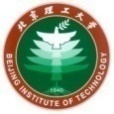 关于大栅栏地区人员对当地老字号认识的调查（工作人员版）您好！非常感谢您在百忙之中填写这份问卷，我们调查的目的是为了了解大栅栏地区老字号企业的发展现状，并针对调查内容讨论老字号企业发展的问题与未来。调查采取无记名方式，希望您如实填写，期待得到您的配合。谢谢合作！1．您的户籍所在地是A、本地  B、外地  2．您的年龄是A、15岁以下  B、16—30岁  C、30—50岁  D、50岁以上3．您的家庭月收入A、2000元以下  B、2000—4000元  C、4000—7000元  D、7000元以上4．您是否有过在老字号购买物品的经历？频率如何？A、经常  B、偶尔  C、从不5．在购买物品时，是否会优先选择老字号企业？A、是  B、否  C、不一定6．一般情况下，您在老字号企业购买的商品类型主要有哪些？（多选）A、服装、鞋袜等生活用品B、烤鸭、老北京小吃、茶叶等食品C、礼品等高档商品D、文房四宝等文化办公用品E、其他  7．决定您是否选择老字号进行购买的因素是？（可多选）A、质量保证B、历史悠久C、品牌效应D、商品样式E、购买习惯F、价格合理G、其他8．您认为目前大栅栏地区老字号企业的发展前景如何A、很好B、较好C、一般D、较差	9．您认为老字号企业在同行业竞争中的优势有哪些？10.您认为当前老字号企业在哪些方面需要改进?11．根据目前您了解的情况，政府及有关部门对老字号有什么政策或帮扶措施吗？力度大吗？请举例。12．您认为在帮扶老字号方面，政府及有关部门还有什么不足的地方吗？选题选题组队形式组队形式个人（ ） 团队（√）个人（ ） 团队（√）实践团队名称（自拟）实践团队名称（自拟）姓名院系/专业院系/专业年级手机邮箱邮箱微信号队长姓名队长姓名涉及哪一门思政课的哪些知识点涉及哪一门思政课的哪些知识点选题目的及基本思路选题目的及基本思路选题的学术价值及现实意义选题的学术价值及现实意义调查方式调查方式□走访         □问卷      □现场采访       □人员介绍  □个别交谈     □亲临实践  □会议           □其它□走访         □问卷      □现场采访       □人员介绍  □个别交谈     □亲临实践  □会议           □其它□走访         □问卷      □现场采访       □人员介绍  □个别交谈     □亲临实践  □会议           □其它□走访         □问卷      □现场采访       □人员介绍  □个别交谈     □亲临实践  □会议           □其它□走访         □问卷      □现场采访       □人员介绍  □个别交谈     □亲临实践  □会议           □其它□走访         □问卷      □现场采访       □人员介绍  □个别交谈     □亲临实践  □会议           □其它调查研究方法描述调查研究方法描述拟调查的地区、单位及调查数量拟调查的地区、单位及调查数量      省（市）      县（区）    乡（镇）     村（街）                                                                调查单位：      省（市）      县（区）    乡（镇）     村（街）                                                                调查单位：      省（市）      县（区）    乡（镇）     村（街）                                                                调查单位：      省（市）      县（区）    乡（镇）     村（街）                                                                调查单位：      省（市）      县（区）    乡（镇）     村（街）                                                                调查单位：      省（市）      县（区）    乡（镇）     村（街）                                                                调查单位：指导教师和助教的意见；选题论证是否合格指导教师和助教的意见；选题论证是否合格指导教师：助    教：                                           年   月    日指导教师：助    教：                                           年   月    日指导教师：助    教：                                           年   月    日指导教师：助    教：                                           年   月    日指导教师：助    教：                                           年   月    日指导教师：助    教：                                           年   月    日